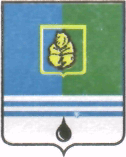 
ПРОЕКТ ПРИКАЗАКомитетА финансовАдминистрации города Когалыма от «___» ______ 2024 года                                                                                         №___О внесении изменений в приложение к приказу Комитета финансовАдминистрации города Когалыма от 25.12.2020 №120-О«Об утверждении типовой формы соглашенияо предоставлении из бюджета города Когалымасубсидий муниципальным бюджетным и автономнымучреждениям на иные цели в соответствии с абзацемвторым пункта 1 статьи 78.1 Бюджетного кодексаРоссийской Федерации»В соответствии с пунктом 3.5 Положения о Комитете финансов Администрации города Когалыма, утвержденного решением Думы города Когалыма от 25.02.2010 №476-ГД, ПРИКАЗЫВАЮ:1. Внести в приложение к приказу Комитета финансов Администрации города Когалыма от 25.12.2020 №120-О «Об утверждении типовой формы соглашения о предоставлении из бюджета города Когалыма субсидий муниципальным бюджетным и автономным учреждениям на иные цели в соответствии с абзацем вторым пункта 1 статьи 78.1 Бюджетного кодекса Российской Федерации» (в редакции от 07.02.2023 №9-О) (далее – Приказ, типовая форма соглашения) следующие изменения: 1.1. В пункте 2.1 после слова «Соглашения» дополнить словами «, в общем размере __________ (______________________________________________) рублей».(сумма прописью)1.2. В пункте 2.2 после слова «размере» дополнить словами «в разрезе».1.3. После подпункта 3.1.6.3.2 пункта 3.1 дополнить пунктом 3.1.6.3*1 следующего содержания:«3.1.6.3*1. Принимать отчет, указанный в подпункте 3.1.6.3.1 пункта 3.1 настоящего Соглашения, не позднее _____ рабочего дня, следующего за днем его представления Учреждением в соответствии с подпунктом 3.3.6.2 пункта 3.3 настоящего Соглашения;».1.4. Сноски 20, 37 признать утратившими силу.1.5. В сноске 21 слова «подпункта 3.1.6.4» заменить словами «подпункта 3.1.4».1.6. В подпункте 3.3.10 пункта 3.3 слова «не позднее 1 сентября текущего финансового года» заменить словами «, установленный нормативными правовыми актами, регулирующими бюджетные правоотношения».1.7. В приложении 6 к типовой форме соглашения о порядке и условиях предоставления субсидии из бюджета города муниципальным бюджетным и автономным учреждениям на иные цели в соответствии с абзацем вторым пункта 1 статьи 78.1 Бюджетного кодекса Российской Федерации:1.7.1. В таблице раздела 1:в графе 14 слова «гр. 11» заменить словами «гр. 8»;в графе 18 слова «гр. 18» заменить словами «гр. 16 <7.1>».1.7.2. В сноске 3 слова «Показатель формируется при составлении отчета по состоянию на 1 января года, следующего за отчетным (по окончании срока действия Соглашения).» исключить.1.7.3. После сноски 7 дополнить сноской 7.1 следующего содержания:«7.1 Показатель формируется на 1 января года, следующего за отчетным, или по окончании срока действия Соглашения в случае, если достижение значения результата предоставления Субсидии должно быть достигнуто на иную дату текущего финансового года.».1.7.4. В сноске 8 слова «января года» заменить словами «число месяца».1.7.5. В сноске 9 слова «разделе 1, и не может превышать значение показателя графы 19 раздела 1 настоящего отчета» заменить словами «графе 17 раздела 1».1.7.6. В сноске 10 после слова «Субсидии» дополнить словами «(графа 18 раздела 1)».1.8. В приложении 7 к типовой форме соглашения о порядке и условиях предоставления субсидии из бюджета города муниципальным бюджетным и автономным учреждениям на иные цели в соответствии с абзацем вторым пункта 1 статьи 78.1 Бюджетного кодекса Российской Федерации:1.8.1. В сноске 5 слова «показателей граф 1 – 5» заменить словами «показателей граф 1 – 3».1.8.2. В сноске 8 слова «в графе 6» заменить словами «графе 4».1.8.3. В сноске 11 слова «в графе 7» заменить словами «в графе 5».1.9. В приложении 7 к типовой форме соглашения о порядке и условиях предоставления субсидии из бюджета города муниципальным бюджетным и автономным учреждениям на иные цели в соответствии с абзацем вторым пункта 1 статьи 78.1 Бюджетного кодекса Российской Федерации после подпункта 1.4.8 пункта 1.4 дополнить подпунктом 1.4.8*1 следующего содержания:«1.4.8*1. В пункте 3.1.6.3*1 слова «не позднее ___ рабочего дня» заменить словами «не позднее ___ рабочего дня».».2. Настоящий приказ вступает в силу со дня его подписания и применяется при заключении Соглашений в соответствии с типовой формой, начиная с Соглашений на 2024 год.3. Разместить настоящий приказ на официальном сайте Администрации города Когалыма в информационно-телекоммуникационной сети Интернет (www.admkogalym.ru). 4. Контроль за исполнением приказа возложить на заместителя председателя Комитета финансов Администрации города Когалыма Л.В. Скорикову. Председатель Комитета финансов	 Администрации города Когалыма                                                 М.Г.Рыбачок